761001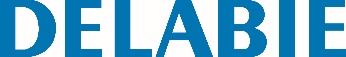 Torneira de descarga direta TEMPOFLUX 1Referência: 761001 Informação para prescriçãoTorneira temporizada de descarga direta exterior :Instalação mural à face.Abertura suave.Temporização ~7 seg.Proteção anti-sifónica.Torneira de segurança e de regulação de débito /volume integrada.Corpo e botão em latão maciço cromado.Alimentação em esquadria M3/4".Débito de base : 1 l/seg.